SOLVING PERCENT PROBLEMS – PART 2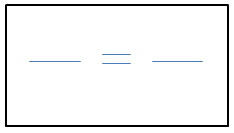 Practice Problems:The sales tax rate in Kentucky is 6%. How much tax would you pay on a shirt that costs $29?The total bill for Matthew and Bella’s dinner was $48. They left a tip of $9.60. What percent tip did they leave?David has driven 2,550 miles on his way from New York to San Francisco. If he has driven 85% of the total distance, what is the distance from New York to San Francisco?A jacket selling for $48 was on sale for 20% off. What is the sale price of the jacket?Of the 320 employees in the factory where Manual works, 78% participate in the company savings plan. How many employees do not participate in the plan?Gus took out a loan to purchase new furniture. He borrowed $1,600 at a simple annual interest rate of 14%. How much interest will he pay at the end of 1 year?How much interest will he pay if it takes him only 9 months to pay it off?Chen opened a new savings account that offered 4% simple interest annually. If she deposits $1,300, how much will she have in there at the end of the year?SOLVING FOR PERCENT OF CHANGEStep 1	Find the amount of the changeStep 2	Make a fraction with the Change over the Original Step 3 	Use proportion to solve for percent of changeA high definition TV that originally sold for $380 was on sale for $285. By what percent did the price drop?The Washington family bought their house for $64,000. They sold the house twenty years later for $144,000. By what percent did the value of the house increase?Tim decided to lose weight. In January he weighed 212 pounds. After six months of exercising and dieting, his weight was 180 pounds. What percent of Tim’s January weight did he lose? Round answer to the nearest percent. Last year a town budget was $2.4 million. This year the budget will be $2.7 million. By what percent did the budget increase from last year?